Offene AufgabeKaufkraft, Inflation und Deflation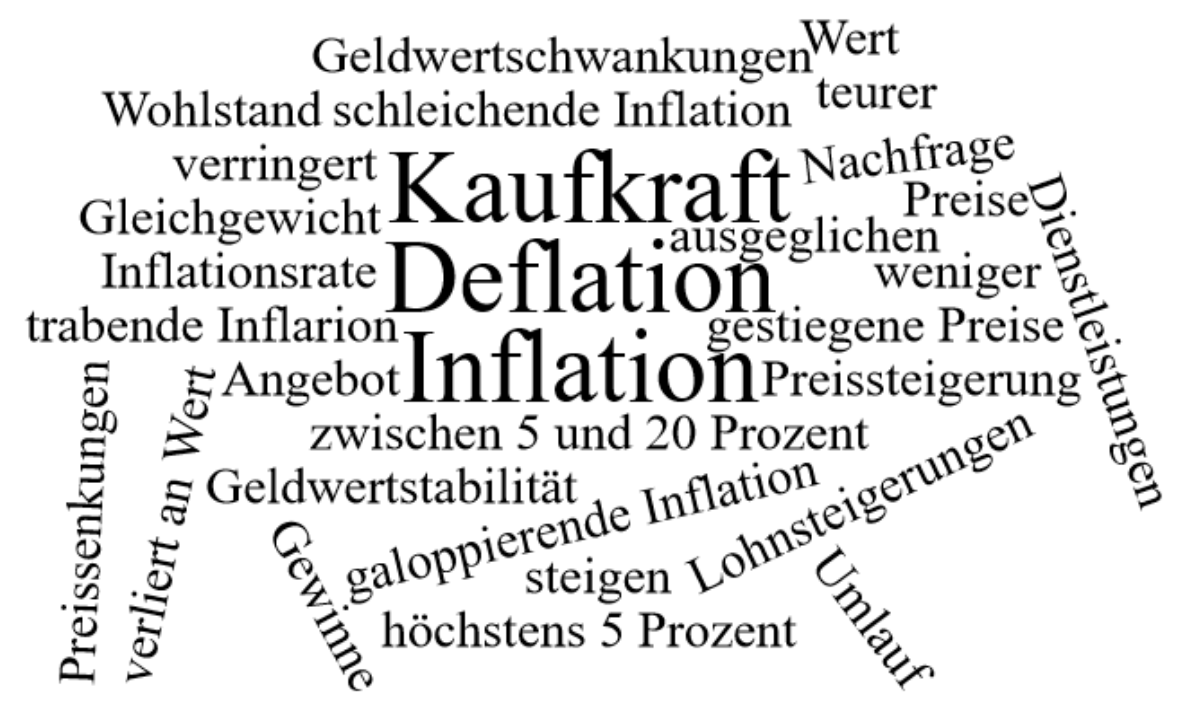 Bitte erstellen Sie anhand der Wortwolke einen Text über „Lohnformen“